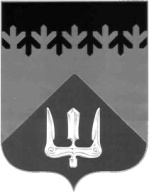 СОВЕТ ДЕПУТАТОВВОЛХОВСКОГО МУНИЦИПАЛЬНОГО РАЙОНАЛЕНИНГРАДСКОЙ ОБЛАСТИРЕШЕНИЕот 02  декабря 2021 года                                                                              №  55В соответствии с пунктом 3.1 раздела 3 Положения о Совете представительных органов муниципальных образований Ленинградской области при Законодательном собрании Ленинградской области, утвержденного Постановлением Законодательного собрания Ленинградской области от 17.10.2007 года  № 742, и на основании итогов голосования Совет депутатов Волховского муниципального района Ленинградской областирешил:1. Избрать представителем от Волховского муниципального района в Совет представительных органов муниципальных образований Ленинградской области при Законодательном собрании Ленинградской областиАРУТЮНЯН  АЛИСУ  ЮРЬЕВНУ– главу муниципального образования город Волхов.Настоящее решение вступает в силу с момента его принятия.	3. Направить настоящее решение в Законодательное собрание Ленинградской области.ГлаваВолховского муниципального районаЛенинградской области                                                                          А.А. НалетовОб избрании представителя в Совет представительных органов муниципальных образований Ленинградской области при Законодательном собрании Ленинградской области